Ezekhez valóban van jogod? Vagy ezek csak az Egyesült Nemzetek Szervezetének „nagy szavai”? Mit is jelentenek ezek a mindenkori hatalomtól, a szabályokat alkotóktól elvárt jogok? És vajon ki biztosítja ezeket egy demokráciában? Ezek a jogaim az iskolában is megvannak?A feliratok elérik céljukat. Téged is el kezdenek érdekelni a gyermekek jogai/a különféle gyermekjogi kérdések. Az alábbi kérdésekre keresed a választ:1. Mikor fogadta el az ENSZ a gyermekjogi egyezményt? Magyarország mikor csatlakozott hozzá?2. Melyik cikkely biztosítja az oktatáshoz való jogot?3. A tanulással kapcsolatban milyen jogaid vannak?4. Ezek összhangban vannak-e iskolád házirendjével?A szófelhő ad kulcsfogalmakat, de hogyan tudnád azokat hasznosítani a kérdések megválaszolásában? A következőkben négy segítő részfeladatot kapsz. A kérdésekre adott válaszokat az 5. kérdésnél tudod megadni.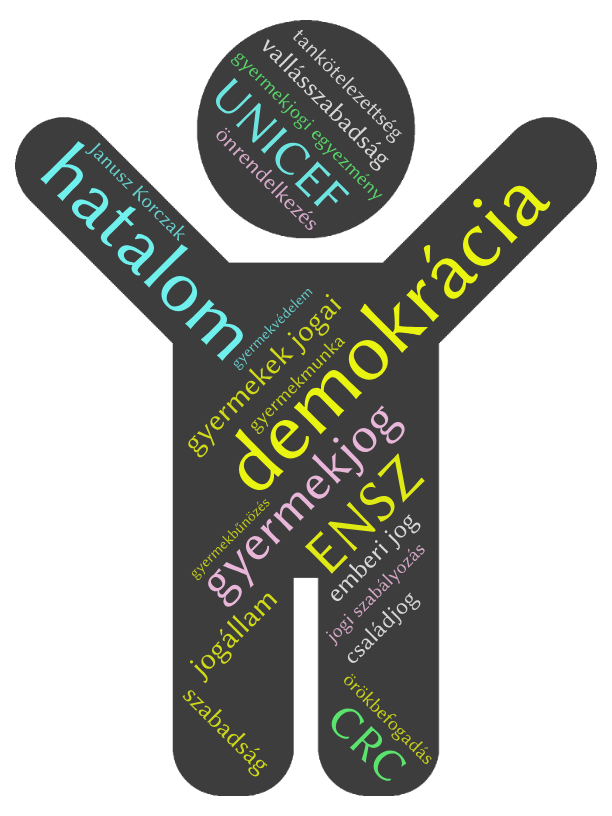 Kedves könyvtárakat ismerő tanuló!* * *November 20-án az iskolába utazva a jármű oldalán ezt a szófelhőt látod, felszállás után pedig a következőket mondta be egy gyerekhang:Jogom van beleszólni a saját életembe!Jogom van a bennem rejlő lehetőségek kibontakoztatásához!Jogom van az életben maradáshoz, a jólléthez!Jogom van a védelemhez!2.Keress online könyvtári katalógusokban olyan műveket, amelyek választ adhatnak a kérdésekre! Az is információ, ha nincs információ. Törekedj a szakszerű indoklásra!a) Add meg, melyik két könyvtár katalógusát választottad? (név és település)1.2.b) Töltsd ki az alábbi táblázatot az általad megadott két műről! Próbálkozhatsz több keresőkérdéssel. A táblázatban a legsikeresebbnek ítéltet jellemezd!c) Add meg egy műnek az összes bibliográfiai adatát (úgy mint egy irodalomjegyzékben), amelyből választ remélsz a legtöbb fenti kérdésre!d) Mi a raktári jelzete az adott könyvtárban?e) Miért ezt választottad? Indokold a mű katalógusból tudható adataival, jellemzőivel!Keress online könyvtári katalógusokban olyan műveket, amelyek választ adhatnak a kérdésekre! Az is információ, ha nincs információ. Törekedj a szakszerű indoklásra!a) Add meg, melyik két könyvtár katalógusát választottad? (név és település)1.2.b) Töltsd ki az alábbi táblázatot az általad megadott két műről! Próbálkozhatsz több keresőkérdéssel. A táblázatban a legsikeresebbnek ítéltet jellemezd!c) Add meg egy műnek az összes bibliográfiai adatát (úgy mint egy irodalomjegyzékben), amelyből választ remélsz a legtöbb fenti kérdésre!d) Mi a raktári jelzete az adott könyvtárban?e) Miért ezt választottad? Indokold a mű katalógusból tudható adataival, jellemzőivel!Keress online könyvtári katalógusokban olyan műveket, amelyek választ adhatnak a kérdésekre! Az is információ, ha nincs információ. Törekedj a szakszerű indoklásra!a) Add meg, melyik két könyvtár katalógusát választottad? (név és település)1.2.b) Töltsd ki az alábbi táblázatot az általad megadott két műről! Próbálkozhatsz több keresőkérdéssel. A táblázatban a legsikeresebbnek ítéltet jellemezd!c) Add meg egy műnek az összes bibliográfiai adatát (úgy mint egy irodalomjegyzékben), amelyből választ remélsz a legtöbb fenti kérdésre!d) Mi a raktári jelzete az adott könyvtárban?e) Miért ezt választottad? Indokold a mű katalógusból tudható adataival, jellemzőivel!Keress online könyvtári katalógusokban olyan műveket, amelyek választ adhatnak a kérdésekre! Az is információ, ha nincs információ. Törekedj a szakszerű indoklásra!a) Add meg, melyik két könyvtár katalógusát választottad? (név és település)1.2.b) Töltsd ki az alábbi táblázatot az általad megadott két műről! Próbálkozhatsz több keresőkérdéssel. A táblázatban a legsikeresebbnek ítéltet jellemezd!c) Add meg egy műnek az összes bibliográfiai adatát (úgy mint egy irodalomjegyzékben), amelyből választ remélsz a legtöbb fenti kérdésre!d) Mi a raktári jelzete az adott könyvtárban?e) Miért ezt választottad? Indokold a mű katalógusból tudható adataival, jellemzőivel!Keress online könyvtári katalógusokban olyan műveket, amelyek választ adhatnak a kérdésekre! Az is információ, ha nincs információ. Törekedj a szakszerű indoklásra!a) Add meg, melyik két könyvtár katalógusát választottad? (név és település)1.2.b) Töltsd ki az alábbi táblázatot az általad megadott két műről! Próbálkozhatsz több keresőkérdéssel. A táblázatban a legsikeresebbnek ítéltet jellemezd!c) Add meg egy műnek az összes bibliográfiai adatát (úgy mint egy irodalomjegyzékben), amelyből választ remélsz a legtöbb fenti kérdésre!d) Mi a raktári jelzete az adott könyvtárban?e) Miért ezt választottad? Indokold a mű katalógusból tudható adataival, jellemzőivel!Keress online könyvtári katalógusokban olyan műveket, amelyek választ adhatnak a kérdésekre! Az is információ, ha nincs információ. Törekedj a szakszerű indoklásra!a) Add meg, melyik két könyvtár katalógusát választottad? (név és település)1.2.b) Töltsd ki az alábbi táblázatot az általad megadott két műről! Próbálkozhatsz több keresőkérdéssel. A táblázatban a legsikeresebbnek ítéltet jellemezd!c) Add meg egy műnek az összes bibliográfiai adatát (úgy mint egy irodalomjegyzékben), amelyből választ remélsz a legtöbb fenti kérdésre!d) Mi a raktári jelzete az adott könyvtárban?e) Miért ezt választottad? Indokold a mű katalógusból tudható adataival, jellemzőivel!49.49.Keress online könyvtári katalógusokban olyan műveket, amelyek választ adhatnak a kérdésekre! Az is információ, ha nincs információ. Törekedj a szakszerű indoklásra!a) Add meg, melyik két könyvtár katalógusát választottad? (név és település)1.2.b) Töltsd ki az alábbi táblázatot az általad megadott két műről! Próbálkozhatsz több keresőkérdéssel. A táblázatban a legsikeresebbnek ítéltet jellemezd!c) Add meg egy műnek az összes bibliográfiai adatát (úgy mint egy irodalomjegyzékben), amelyből választ remélsz a legtöbb fenti kérdésre!d) Mi a raktári jelzete az adott könyvtárban?e) Miért ezt választottad? Indokold a mű katalógusból tudható adataival, jellemzőivel!Keress online könyvtári katalógusokban olyan műveket, amelyek választ adhatnak a kérdésekre! Az is információ, ha nincs információ. Törekedj a szakszerű indoklásra!a) Add meg, melyik két könyvtár katalógusát választottad? (név és település)1.2.b) Töltsd ki az alábbi táblázatot az általad megadott két műről! Próbálkozhatsz több keresőkérdéssel. A táblázatban a legsikeresebbnek ítéltet jellemezd!c) Add meg egy műnek az összes bibliográfiai adatát (úgy mint egy irodalomjegyzékben), amelyből választ remélsz a legtöbb fenti kérdésre!d) Mi a raktári jelzete az adott könyvtárban?e) Miért ezt választottad? Indokold a mű katalógusból tudható adataival, jellemzőivel!Keress online könyvtári katalógusokban olyan műveket, amelyek választ adhatnak a kérdésekre! Az is információ, ha nincs információ. Törekedj a szakszerű indoklásra!a) Add meg, melyik két könyvtár katalógusát választottad? (név és település)1.2.b) Töltsd ki az alábbi táblázatot az általad megadott két műről! Próbálkozhatsz több keresőkérdéssel. A táblázatban a legsikeresebbnek ítéltet jellemezd!c) Add meg egy műnek az összes bibliográfiai adatát (úgy mint egy irodalomjegyzékben), amelyből választ remélsz a legtöbb fenti kérdésre!d) Mi a raktári jelzete az adott könyvtárban?e) Miért ezt választottad? Indokold a mű katalógusból tudható adataival, jellemzőivel!50.50.Keress online könyvtári katalógusokban olyan műveket, amelyek választ adhatnak a kérdésekre! Az is információ, ha nincs információ. Törekedj a szakszerű indoklásra!a) Add meg, melyik két könyvtár katalógusát választottad? (név és település)1.2.b) Töltsd ki az alábbi táblázatot az általad megadott két műről! Próbálkozhatsz több keresőkérdéssel. A táblázatban a legsikeresebbnek ítéltet jellemezd!c) Add meg egy műnek az összes bibliográfiai adatát (úgy mint egy irodalomjegyzékben), amelyből választ remélsz a legtöbb fenti kérdésre!d) Mi a raktári jelzete az adott könyvtárban?e) Miért ezt választottad? Indokold a mű katalógusból tudható adataival, jellemzőivel!Keress online könyvtári katalógusokban olyan műveket, amelyek választ adhatnak a kérdésekre! Az is információ, ha nincs információ. Törekedj a szakszerű indoklásra!a) Add meg, melyik két könyvtár katalógusát választottad? (név és település)1.2.b) Töltsd ki az alábbi táblázatot az általad megadott két műről! Próbálkozhatsz több keresőkérdéssel. A táblázatban a legsikeresebbnek ítéltet jellemezd!c) Add meg egy műnek az összes bibliográfiai adatát (úgy mint egy irodalomjegyzékben), amelyből választ remélsz a legtöbb fenti kérdésre!d) Mi a raktári jelzete az adott könyvtárban?e) Miért ezt választottad? Indokold a mű katalógusból tudható adataival, jellemzőivel!Keress online könyvtári katalógusokban olyan műveket, amelyek választ adhatnak a kérdésekre! Az is információ, ha nincs információ. Törekedj a szakszerű indoklásra!a) Add meg, melyik két könyvtár katalógusát választottad? (név és település)1.2.b) Töltsd ki az alábbi táblázatot az általad megadott két műről! Próbálkozhatsz több keresőkérdéssel. A táblázatban a legsikeresebbnek ítéltet jellemezd!c) Add meg egy műnek az összes bibliográfiai adatát (úgy mint egy irodalomjegyzékben), amelyből választ remélsz a legtöbb fenti kérdésre!d) Mi a raktári jelzete az adott könyvtárban?e) Miért ezt választottad? Indokold a mű katalógusból tudható adataival, jellemzőivel!51.51.Keress online könyvtári katalógusokban olyan műveket, amelyek választ adhatnak a kérdésekre! Az is információ, ha nincs információ. Törekedj a szakszerű indoklásra!a) Add meg, melyik két könyvtár katalógusát választottad? (név és település)1.2.b) Töltsd ki az alábbi táblázatot az általad megadott két műről! Próbálkozhatsz több keresőkérdéssel. A táblázatban a legsikeresebbnek ítéltet jellemezd!c) Add meg egy műnek az összes bibliográfiai adatát (úgy mint egy irodalomjegyzékben), amelyből választ remélsz a legtöbb fenti kérdésre!d) Mi a raktári jelzete az adott könyvtárban?e) Miért ezt választottad? Indokold a mű katalógusból tudható adataival, jellemzőivel!Keress online könyvtári katalógusokban olyan műveket, amelyek választ adhatnak a kérdésekre! Az is információ, ha nincs információ. Törekedj a szakszerű indoklásra!a) Add meg, melyik két könyvtár katalógusát választottad? (név és település)1.2.b) Töltsd ki az alábbi táblázatot az általad megadott két műről! Próbálkozhatsz több keresőkérdéssel. A táblázatban a legsikeresebbnek ítéltet jellemezd!c) Add meg egy műnek az összes bibliográfiai adatát (úgy mint egy irodalomjegyzékben), amelyből választ remélsz a legtöbb fenti kérdésre!d) Mi a raktári jelzete az adott könyvtárban?e) Miért ezt választottad? Indokold a mű katalógusból tudható adataival, jellemzőivel!Keress online könyvtári katalógusokban olyan műveket, amelyek választ adhatnak a kérdésekre! Az is információ, ha nincs információ. Törekedj a szakszerű indoklásra!a) Add meg, melyik két könyvtár katalógusát választottad? (név és település)1.2.b) Töltsd ki az alábbi táblázatot az általad megadott két műről! Próbálkozhatsz több keresőkérdéssel. A táblázatban a legsikeresebbnek ítéltet jellemezd!c) Add meg egy műnek az összes bibliográfiai adatát (úgy mint egy irodalomjegyzékben), amelyből választ remélsz a legtöbb fenti kérdésre!d) Mi a raktári jelzete az adott könyvtárban?e) Miért ezt választottad? Indokold a mű katalógusból tudható adataival, jellemzőivel!52.52.Keress online könyvtári katalógusokban olyan műveket, amelyek választ adhatnak a kérdésekre! Az is információ, ha nincs információ. Törekedj a szakszerű indoklásra!a) Add meg, melyik két könyvtár katalógusát választottad? (név és település)1.2.b) Töltsd ki az alábbi táblázatot az általad megadott két műről! Próbálkozhatsz több keresőkérdéssel. A táblázatban a legsikeresebbnek ítéltet jellemezd!c) Add meg egy műnek az összes bibliográfiai adatát (úgy mint egy irodalomjegyzékben), amelyből választ remélsz a legtöbb fenti kérdésre!d) Mi a raktári jelzete az adott könyvtárban?e) Miért ezt választottad? Indokold a mű katalógusból tudható adataival, jellemzőivel!Keress online könyvtári katalógusokban olyan műveket, amelyek választ adhatnak a kérdésekre! Az is információ, ha nincs információ. Törekedj a szakszerű indoklásra!a) Add meg, melyik két könyvtár katalógusát választottad? (név és település)1.2.b) Töltsd ki az alábbi táblázatot az általad megadott két műről! Próbálkozhatsz több keresőkérdéssel. A táblázatban a legsikeresebbnek ítéltet jellemezd!c) Add meg egy műnek az összes bibliográfiai adatát (úgy mint egy irodalomjegyzékben), amelyből választ remélsz a legtöbb fenti kérdésre!d) Mi a raktári jelzete az adott könyvtárban?e) Miért ezt választottad? Indokold a mű katalógusból tudható adataival, jellemzőivel!Keress online könyvtári katalógusokban olyan műveket, amelyek választ adhatnak a kérdésekre! Az is információ, ha nincs információ. Törekedj a szakszerű indoklásra!a) Add meg, melyik két könyvtár katalógusát választottad? (név és település)1.2.b) Töltsd ki az alábbi táblázatot az általad megadott két műről! Próbálkozhatsz több keresőkérdéssel. A táblázatban a legsikeresebbnek ítéltet jellemezd!c) Add meg egy műnek az összes bibliográfiai adatát (úgy mint egy irodalomjegyzékben), amelyből választ remélsz a legtöbb fenti kérdésre!d) Mi a raktári jelzete az adott könyvtárban?e) Miért ezt választottad? Indokold a mű katalógusból tudható adataival, jellemzőivel!53.53.Keress online könyvtári katalógusokban olyan műveket, amelyek választ adhatnak a kérdésekre! Az is információ, ha nincs információ. Törekedj a szakszerű indoklásra!a) Add meg, melyik két könyvtár katalógusát választottad? (név és település)1.2.b) Töltsd ki az alábbi táblázatot az általad megadott két műről! Próbálkozhatsz több keresőkérdéssel. A táblázatban a legsikeresebbnek ítéltet jellemezd!c) Add meg egy műnek az összes bibliográfiai adatát (úgy mint egy irodalomjegyzékben), amelyből választ remélsz a legtöbb fenti kérdésre!d) Mi a raktári jelzete az adott könyvtárban?e) Miért ezt választottad? Indokold a mű katalógusból tudható adataival, jellemzőivel!Keress online könyvtári katalógusokban olyan műveket, amelyek választ adhatnak a kérdésekre! Az is információ, ha nincs információ. Törekedj a szakszerű indoklásra!a) Add meg, melyik két könyvtár katalógusát választottad? (név és település)1.2.b) Töltsd ki az alábbi táblázatot az általad megadott két műről! Próbálkozhatsz több keresőkérdéssel. A táblázatban a legsikeresebbnek ítéltet jellemezd!c) Add meg egy műnek az összes bibliográfiai adatát (úgy mint egy irodalomjegyzékben), amelyből választ remélsz a legtöbb fenti kérdésre!d) Mi a raktári jelzete az adott könyvtárban?e) Miért ezt választottad? Indokold a mű katalógusból tudható adataival, jellemzőivel!Keress online könyvtári katalógusokban olyan műveket, amelyek választ adhatnak a kérdésekre! Az is információ, ha nincs információ. Törekedj a szakszerű indoklásra!a) Add meg, melyik két könyvtár katalógusát választottad? (név és település)1.2.b) Töltsd ki az alábbi táblázatot az általad megadott két műről! Próbálkozhatsz több keresőkérdéssel. A táblázatban a legsikeresebbnek ítéltet jellemezd!c) Add meg egy műnek az összes bibliográfiai adatát (úgy mint egy irodalomjegyzékben), amelyből választ remélsz a legtöbb fenti kérdésre!d) Mi a raktári jelzete az adott könyvtárban?e) Miért ezt választottad? Indokold a mű katalógusból tudható adataival, jellemzőivel!54.54.Keress online könyvtári katalógusokban olyan műveket, amelyek választ adhatnak a kérdésekre! Az is információ, ha nincs információ. Törekedj a szakszerű indoklásra!a) Add meg, melyik két könyvtár katalógusát választottad? (név és település)1.2.b) Töltsd ki az alábbi táblázatot az általad megadott két műről! Próbálkozhatsz több keresőkérdéssel. A táblázatban a legsikeresebbnek ítéltet jellemezd!c) Add meg egy műnek az összes bibliográfiai adatát (úgy mint egy irodalomjegyzékben), amelyből választ remélsz a legtöbb fenti kérdésre!d) Mi a raktári jelzete az adott könyvtárban?e) Miért ezt választottad? Indokold a mű katalógusból tudható adataival, jellemzőivel!Keress online könyvtári katalógusokban olyan műveket, amelyek választ adhatnak a kérdésekre! Az is információ, ha nincs információ. Törekedj a szakszerű indoklásra!a) Add meg, melyik két könyvtár katalógusát választottad? (név és település)1.2.b) Töltsd ki az alábbi táblázatot az általad megadott két műről! Próbálkozhatsz több keresőkérdéssel. A táblázatban a legsikeresebbnek ítéltet jellemezd!c) Add meg egy műnek az összes bibliográfiai adatát (úgy mint egy irodalomjegyzékben), amelyből választ remélsz a legtöbb fenti kérdésre!d) Mi a raktári jelzete az adott könyvtárban?e) Miért ezt választottad? Indokold a mű katalógusból tudható adataival, jellemzőivel!Keress online könyvtári katalógusokban olyan műveket, amelyek választ adhatnak a kérdésekre! Az is információ, ha nincs információ. Törekedj a szakszerű indoklásra!a) Add meg, melyik két könyvtár katalógusát választottad? (név és település)1.2.b) Töltsd ki az alábbi táblázatot az általad megadott két műről! Próbálkozhatsz több keresőkérdéssel. A táblázatban a legsikeresebbnek ítéltet jellemezd!c) Add meg egy műnek az összes bibliográfiai adatát (úgy mint egy irodalomjegyzékben), amelyből választ remélsz a legtöbb fenti kérdésre!d) Mi a raktári jelzete az adott könyvtárban?e) Miért ezt választottad? Indokold a mű katalógusból tudható adataival, jellemzőivel!55.Keress online könyvtári katalógusokban olyan műveket, amelyek választ adhatnak a kérdésekre! Az is információ, ha nincs információ. Törekedj a szakszerű indoklásra!a) Add meg, melyik két könyvtár katalógusát választottad? (név és település)1.2.b) Töltsd ki az alábbi táblázatot az általad megadott két műről! Próbálkozhatsz több keresőkérdéssel. A táblázatban a legsikeresebbnek ítéltet jellemezd!c) Add meg egy műnek az összes bibliográfiai adatát (úgy mint egy irodalomjegyzékben), amelyből választ remélsz a legtöbb fenti kérdésre!d) Mi a raktári jelzete az adott könyvtárban?e) Miért ezt választottad? Indokold a mű katalógusból tudható adataival, jellemzőivel!Keress online könyvtári katalógusokban olyan műveket, amelyek választ adhatnak a kérdésekre! Az is információ, ha nincs információ. Törekedj a szakszerű indoklásra!a) Add meg, melyik két könyvtár katalógusát választottad? (név és település)1.2.b) Töltsd ki az alábbi táblázatot az általad megadott két műről! Próbálkozhatsz több keresőkérdéssel. A táblázatban a legsikeresebbnek ítéltet jellemezd!c) Add meg egy műnek az összes bibliográfiai adatát (úgy mint egy irodalomjegyzékben), amelyből választ remélsz a legtöbb fenti kérdésre!d) Mi a raktári jelzete az adott könyvtárban?e) Miért ezt választottad? Indokold a mű katalógusból tudható adataival, jellemzőivel!Keress online könyvtári katalógusokban olyan műveket, amelyek választ adhatnak a kérdésekre! Az is információ, ha nincs információ. Törekedj a szakszerű indoklásra!a) Add meg, melyik két könyvtár katalógusát választottad? (név és település)1.2.b) Töltsd ki az alábbi táblázatot az általad megadott két műről! Próbálkozhatsz több keresőkérdéssel. A táblázatban a legsikeresebbnek ítéltet jellemezd!c) Add meg egy műnek az összes bibliográfiai adatát (úgy mint egy irodalomjegyzékben), amelyből választ remélsz a legtöbb fenti kérdésre!d) Mi a raktári jelzete az adott könyvtárban?e) Miért ezt választottad? Indokold a mű katalógusból tudható adataival, jellemzőivel!56.Keress online könyvtári katalógusokban olyan műveket, amelyek választ adhatnak a kérdésekre! Az is információ, ha nincs információ. Törekedj a szakszerű indoklásra!a) Add meg, melyik két könyvtár katalógusát választottad? (név és település)1.2.b) Töltsd ki az alábbi táblázatot az általad megadott két műről! Próbálkozhatsz több keresőkérdéssel. A táblázatban a legsikeresebbnek ítéltet jellemezd!c) Add meg egy műnek az összes bibliográfiai adatát (úgy mint egy irodalomjegyzékben), amelyből választ remélsz a legtöbb fenti kérdésre!d) Mi a raktári jelzete az adott könyvtárban?e) Miért ezt választottad? Indokold a mű katalógusból tudható adataival, jellemzőivel!Keress online könyvtári katalógusokban olyan műveket, amelyek választ adhatnak a kérdésekre! Az is információ, ha nincs információ. Törekedj a szakszerű indoklásra!a) Add meg, melyik két könyvtár katalógusát választottad? (név és település)1.2.b) Töltsd ki az alábbi táblázatot az általad megadott két műről! Próbálkozhatsz több keresőkérdéssel. A táblázatban a legsikeresebbnek ítéltet jellemezd!c) Add meg egy műnek az összes bibliográfiai adatát (úgy mint egy irodalomjegyzékben), amelyből választ remélsz a legtöbb fenti kérdésre!d) Mi a raktári jelzete az adott könyvtárban?e) Miért ezt választottad? Indokold a mű katalógusból tudható adataival, jellemzőivel!Keress online könyvtári katalógusokban olyan műveket, amelyek választ adhatnak a kérdésekre! Az is információ, ha nincs információ. Törekedj a szakszerű indoklásra!a) Add meg, melyik két könyvtár katalógusát választottad? (név és település)1.2.b) Töltsd ki az alábbi táblázatot az általad megadott két műről! Próbálkozhatsz több keresőkérdéssel. A táblázatban a legsikeresebbnek ítéltet jellemezd!c) Add meg egy műnek az összes bibliográfiai adatát (úgy mint egy irodalomjegyzékben), amelyből választ remélsz a legtöbb fenti kérdésre!d) Mi a raktári jelzete az adott könyvtárban?e) Miért ezt választottad? Indokold a mű katalógusból tudható adataival, jellemzőivel!57.Keress online könyvtári katalógusokban olyan műveket, amelyek választ adhatnak a kérdésekre! Az is információ, ha nincs információ. Törekedj a szakszerű indoklásra!a) Add meg, melyik két könyvtár katalógusát választottad? (név és település)1.2.b) Töltsd ki az alábbi táblázatot az általad megadott két műről! Próbálkozhatsz több keresőkérdéssel. A táblázatban a legsikeresebbnek ítéltet jellemezd!c) Add meg egy műnek az összes bibliográfiai adatát (úgy mint egy irodalomjegyzékben), amelyből választ remélsz a legtöbb fenti kérdésre!d) Mi a raktári jelzete az adott könyvtárban?e) Miért ezt választottad? Indokold a mű katalógusból tudható adataival, jellemzőivel!Keress online könyvtári katalógusokban olyan műveket, amelyek választ adhatnak a kérdésekre! Az is információ, ha nincs információ. Törekedj a szakszerű indoklásra!a) Add meg, melyik két könyvtár katalógusát választottad? (név és település)1.2.b) Töltsd ki az alábbi táblázatot az általad megadott két műről! Próbálkozhatsz több keresőkérdéssel. A táblázatban a legsikeresebbnek ítéltet jellemezd!c) Add meg egy műnek az összes bibliográfiai adatát (úgy mint egy irodalomjegyzékben), amelyből választ remélsz a legtöbb fenti kérdésre!d) Mi a raktári jelzete az adott könyvtárban?e) Miért ezt választottad? Indokold a mű katalógusból tudható adataival, jellemzőivel!Keress online könyvtári katalógusokban olyan műveket, amelyek választ adhatnak a kérdésekre! Az is információ, ha nincs információ. Törekedj a szakszerű indoklásra!a) Add meg, melyik két könyvtár katalógusát választottad? (név és település)1.2.b) Töltsd ki az alábbi táblázatot az általad megadott két műről! Próbálkozhatsz több keresőkérdéssel. A táblázatban a legsikeresebbnek ítéltet jellemezd!c) Add meg egy műnek az összes bibliográfiai adatát (úgy mint egy irodalomjegyzékben), amelyből választ remélsz a legtöbb fenti kérdésre!d) Mi a raktári jelzete az adott könyvtárban?e) Miért ezt választottad? Indokold a mű katalógusból tudható adataival, jellemzőivel!58.Keress online könyvtári katalógusokban olyan műveket, amelyek választ adhatnak a kérdésekre! Az is információ, ha nincs információ. Törekedj a szakszerű indoklásra!a) Add meg, melyik két könyvtár katalógusát választottad? (név és település)1.2.b) Töltsd ki az alábbi táblázatot az általad megadott két műről! Próbálkozhatsz több keresőkérdéssel. A táblázatban a legsikeresebbnek ítéltet jellemezd!c) Add meg egy műnek az összes bibliográfiai adatát (úgy mint egy irodalomjegyzékben), amelyből választ remélsz a legtöbb fenti kérdésre!d) Mi a raktári jelzete az adott könyvtárban?e) Miért ezt választottad? Indokold a mű katalógusból tudható adataival, jellemzőivel!Keress online könyvtári katalógusokban olyan műveket, amelyek választ adhatnak a kérdésekre! Az is információ, ha nincs információ. Törekedj a szakszerű indoklásra!a) Add meg, melyik két könyvtár katalógusát választottad? (név és település)1.2.b) Töltsd ki az alábbi táblázatot az általad megadott két műről! Próbálkozhatsz több keresőkérdéssel. A táblázatban a legsikeresebbnek ítéltet jellemezd!c) Add meg egy műnek az összes bibliográfiai adatát (úgy mint egy irodalomjegyzékben), amelyből választ remélsz a legtöbb fenti kérdésre!d) Mi a raktári jelzete az adott könyvtárban?e) Miért ezt választottad? Indokold a mű katalógusból tudható adataival, jellemzőivel!Keress online könyvtári katalógusokban olyan műveket, amelyek választ adhatnak a kérdésekre! Az is információ, ha nincs információ. Törekedj a szakszerű indoklásra!a) Add meg, melyik két könyvtár katalógusát választottad? (név és település)1.2.b) Töltsd ki az alábbi táblázatot az általad megadott két műről! Próbálkozhatsz több keresőkérdéssel. A táblázatban a legsikeresebbnek ítéltet jellemezd!c) Add meg egy műnek az összes bibliográfiai adatát (úgy mint egy irodalomjegyzékben), amelyből választ remélsz a legtöbb fenti kérdésre!d) Mi a raktári jelzete az adott könyvtárban?e) Miért ezt választottad? Indokold a mű katalógusból tudható adataival, jellemzőivel!59.Keress online könyvtári katalógusokban olyan műveket, amelyek választ adhatnak a kérdésekre! Az is információ, ha nincs információ. Törekedj a szakszerű indoklásra!a) Add meg, melyik két könyvtár katalógusát választottad? (név és település)1.2.b) Töltsd ki az alábbi táblázatot az általad megadott két műről! Próbálkozhatsz több keresőkérdéssel. A táblázatban a legsikeresebbnek ítéltet jellemezd!c) Add meg egy műnek az összes bibliográfiai adatát (úgy mint egy irodalomjegyzékben), amelyből választ remélsz a legtöbb fenti kérdésre!d) Mi a raktári jelzete az adott könyvtárban?e) Miért ezt választottad? Indokold a mű katalógusból tudható adataival, jellemzőivel!Keress online könyvtári katalógusokban olyan műveket, amelyek választ adhatnak a kérdésekre! Az is információ, ha nincs információ. Törekedj a szakszerű indoklásra!a) Add meg, melyik két könyvtár katalógusát választottad? (név és település)1.2.b) Töltsd ki az alábbi táblázatot az általad megadott két műről! Próbálkozhatsz több keresőkérdéssel. A táblázatban a legsikeresebbnek ítéltet jellemezd!c) Add meg egy műnek az összes bibliográfiai adatát (úgy mint egy irodalomjegyzékben), amelyből választ remélsz a legtöbb fenti kérdésre!d) Mi a raktári jelzete az adott könyvtárban?e) Miért ezt választottad? Indokold a mű katalógusból tudható adataival, jellemzőivel!Keress online könyvtári katalógusokban olyan műveket, amelyek választ adhatnak a kérdésekre! Az is információ, ha nincs információ. Törekedj a szakszerű indoklásra!a) Add meg, melyik két könyvtár katalógusát választottad? (név és település)1.2.b) Töltsd ki az alábbi táblázatot az általad megadott két műről! Próbálkozhatsz több keresőkérdéssel. A táblázatban a legsikeresebbnek ítéltet jellemezd!c) Add meg egy műnek az összes bibliográfiai adatát (úgy mint egy irodalomjegyzékben), amelyből választ remélsz a legtöbb fenti kérdésre!d) Mi a raktári jelzete az adott könyvtárban?e) Miért ezt választottad? Indokold a mű katalógusból tudható adataival, jellemzőivel!60.Keress online könyvtári katalógusokban olyan műveket, amelyek választ adhatnak a kérdésekre! Az is információ, ha nincs információ. Törekedj a szakszerű indoklásra!a) Add meg, melyik két könyvtár katalógusát választottad? (név és település)1.2.b) Töltsd ki az alábbi táblázatot az általad megadott két műről! Próbálkozhatsz több keresőkérdéssel. A táblázatban a legsikeresebbnek ítéltet jellemezd!c) Add meg egy műnek az összes bibliográfiai adatát (úgy mint egy irodalomjegyzékben), amelyből választ remélsz a legtöbb fenti kérdésre!d) Mi a raktári jelzete az adott könyvtárban?e) Miért ezt választottad? Indokold a mű katalógusból tudható adataival, jellemzőivel!Keress online könyvtári katalógusokban olyan műveket, amelyek választ adhatnak a kérdésekre! Az is információ, ha nincs információ. Törekedj a szakszerű indoklásra!a) Add meg, melyik két könyvtár katalógusát választottad? (név és település)1.2.b) Töltsd ki az alábbi táblázatot az általad megadott két műről! Próbálkozhatsz több keresőkérdéssel. A táblázatban a legsikeresebbnek ítéltet jellemezd!c) Add meg egy műnek az összes bibliográfiai adatát (úgy mint egy irodalomjegyzékben), amelyből választ remélsz a legtöbb fenti kérdésre!d) Mi a raktári jelzete az adott könyvtárban?e) Miért ezt választottad? Indokold a mű katalógusból tudható adataival, jellemzőivel!Keress online könyvtári katalógusokban olyan műveket, amelyek választ adhatnak a kérdésekre! Az is információ, ha nincs információ. Törekedj a szakszerű indoklásra!a) Add meg, melyik két könyvtár katalógusát választottad? (név és település)1.2.b) Töltsd ki az alábbi táblázatot az általad megadott két műről! Próbálkozhatsz több keresőkérdéssel. A táblázatban a legsikeresebbnek ítéltet jellemezd!c) Add meg egy műnek az összes bibliográfiai adatát (úgy mint egy irodalomjegyzékben), amelyből választ remélsz a legtöbb fenti kérdésre!d) Mi a raktári jelzete az adott könyvtárban?e) Miért ezt választottad? Indokold a mű katalógusból tudható adataival, jellemzőivel!61.Keress online könyvtári katalógusokban olyan műveket, amelyek választ adhatnak a kérdésekre! Az is információ, ha nincs információ. Törekedj a szakszerű indoklásra!a) Add meg, melyik két könyvtár katalógusát választottad? (név és település)1.2.b) Töltsd ki az alábbi táblázatot az általad megadott két műről! Próbálkozhatsz több keresőkérdéssel. A táblázatban a legsikeresebbnek ítéltet jellemezd!c) Add meg egy műnek az összes bibliográfiai adatát (úgy mint egy irodalomjegyzékben), amelyből választ remélsz a legtöbb fenti kérdésre!d) Mi a raktári jelzete az adott könyvtárban?e) Miért ezt választottad? Indokold a mű katalógusból tudható adataival, jellemzőivel!Keress online könyvtári katalógusokban olyan műveket, amelyek választ adhatnak a kérdésekre! Az is információ, ha nincs információ. Törekedj a szakszerű indoklásra!a) Add meg, melyik két könyvtár katalógusát választottad? (név és település)1.2.b) Töltsd ki az alábbi táblázatot az általad megadott két műről! Próbálkozhatsz több keresőkérdéssel. A táblázatban a legsikeresebbnek ítéltet jellemezd!c) Add meg egy műnek az összes bibliográfiai adatát (úgy mint egy irodalomjegyzékben), amelyből választ remélsz a legtöbb fenti kérdésre!d) Mi a raktári jelzete az adott könyvtárban?e) Miért ezt választottad? Indokold a mű katalógusból tudható adataival, jellemzőivel!Keress online könyvtári katalógusokban olyan műveket, amelyek választ adhatnak a kérdésekre! Az is információ, ha nincs információ. Törekedj a szakszerű indoklásra!a) Add meg, melyik két könyvtár katalógusát választottad? (név és település)1.2.b) Töltsd ki az alábbi táblázatot az általad megadott két műről! Próbálkozhatsz több keresőkérdéssel. A táblázatban a legsikeresebbnek ítéltet jellemezd!c) Add meg egy műnek az összes bibliográfiai adatát (úgy mint egy irodalomjegyzékben), amelyből választ remélsz a legtöbb fenti kérdésre!d) Mi a raktári jelzete az adott könyvtárban?e) Miért ezt választottad? Indokold a mű katalógusból tudható adataival, jellemzőivel!62.Keress online könyvtári katalógusokban olyan műveket, amelyek választ adhatnak a kérdésekre! Az is információ, ha nincs információ. Törekedj a szakszerű indoklásra!a) Add meg, melyik két könyvtár katalógusát választottad? (név és település)1.2.b) Töltsd ki az alábbi táblázatot az általad megadott két műről! Próbálkozhatsz több keresőkérdéssel. A táblázatban a legsikeresebbnek ítéltet jellemezd!c) Add meg egy műnek az összes bibliográfiai adatát (úgy mint egy irodalomjegyzékben), amelyből választ remélsz a legtöbb fenti kérdésre!d) Mi a raktári jelzete az adott könyvtárban?e) Miért ezt választottad? Indokold a mű katalógusból tudható adataival, jellemzőivel!Keress online könyvtári katalógusokban olyan műveket, amelyek választ adhatnak a kérdésekre! Az is információ, ha nincs információ. Törekedj a szakszerű indoklásra!a) Add meg, melyik két könyvtár katalógusát választottad? (név és település)1.2.b) Töltsd ki az alábbi táblázatot az általad megadott két műről! Próbálkozhatsz több keresőkérdéssel. A táblázatban a legsikeresebbnek ítéltet jellemezd!c) Add meg egy műnek az összes bibliográfiai adatát (úgy mint egy irodalomjegyzékben), amelyből választ remélsz a legtöbb fenti kérdésre!d) Mi a raktári jelzete az adott könyvtárban?e) Miért ezt választottad? Indokold a mű katalógusból tudható adataival, jellemzőivel!Keress online könyvtári katalógusokban olyan műveket, amelyek választ adhatnak a kérdésekre! Az is információ, ha nincs információ. Törekedj a szakszerű indoklásra!a) Add meg, melyik két könyvtár katalógusát választottad? (név és település)1.2.b) Töltsd ki az alábbi táblázatot az általad megadott két műről! Próbálkozhatsz több keresőkérdéssel. A táblázatban a legsikeresebbnek ítéltet jellemezd!c) Add meg egy műnek az összes bibliográfiai adatát (úgy mint egy irodalomjegyzékben), amelyből választ remélsz a legtöbb fenti kérdésre!d) Mi a raktári jelzete az adott könyvtárban?e) Miért ezt választottad? Indokold a mű katalógusból tudható adataival, jellemzőivel!63.Keress online könyvtári katalógusokban olyan műveket, amelyek választ adhatnak a kérdésekre! Az is információ, ha nincs információ. Törekedj a szakszerű indoklásra!a) Add meg, melyik két könyvtár katalógusát választottad? (név és település)1.2.b) Töltsd ki az alábbi táblázatot az általad megadott két műről! Próbálkozhatsz több keresőkérdéssel. A táblázatban a legsikeresebbnek ítéltet jellemezd!c) Add meg egy műnek az összes bibliográfiai adatát (úgy mint egy irodalomjegyzékben), amelyből választ remélsz a legtöbb fenti kérdésre!d) Mi a raktári jelzete az adott könyvtárban?e) Miért ezt választottad? Indokold a mű katalógusból tudható adataival, jellemzőivel!Keress online könyvtári katalógusokban olyan műveket, amelyek választ adhatnak a kérdésekre! Az is információ, ha nincs információ. Törekedj a szakszerű indoklásra!a) Add meg, melyik két könyvtár katalógusát választottad? (név és település)1.2.b) Töltsd ki az alábbi táblázatot az általad megadott két műről! Próbálkozhatsz több keresőkérdéssel. A táblázatban a legsikeresebbnek ítéltet jellemezd!c) Add meg egy műnek az összes bibliográfiai adatát (úgy mint egy irodalomjegyzékben), amelyből választ remélsz a legtöbb fenti kérdésre!d) Mi a raktári jelzete az adott könyvtárban?e) Miért ezt választottad? Indokold a mű katalógusból tudható adataival, jellemzőivel!Keress online könyvtári katalógusokban olyan műveket, amelyek választ adhatnak a kérdésekre! Az is információ, ha nincs információ. Törekedj a szakszerű indoklásra!a) Add meg, melyik két könyvtár katalógusát választottad? (név és település)1.2.b) Töltsd ki az alábbi táblázatot az általad megadott két műről! Próbálkozhatsz több keresőkérdéssel. A táblázatban a legsikeresebbnek ítéltet jellemezd!c) Add meg egy műnek az összes bibliográfiai adatát (úgy mint egy irodalomjegyzékben), amelyből választ remélsz a legtöbb fenti kérdésre!d) Mi a raktári jelzete az adott könyvtárban?e) Miért ezt választottad? Indokold a mű katalógusból tudható adataival, jellemzőivel!64.Keress online könyvtári katalógusokban olyan műveket, amelyek választ adhatnak a kérdésekre! Az is információ, ha nincs információ. Törekedj a szakszerű indoklásra!a) Add meg, melyik két könyvtár katalógusát választottad? (név és település)1.2.b) Töltsd ki az alábbi táblázatot az általad megadott két műről! Próbálkozhatsz több keresőkérdéssel. A táblázatban a legsikeresebbnek ítéltet jellemezd!c) Add meg egy műnek az összes bibliográfiai adatát (úgy mint egy irodalomjegyzékben), amelyből választ remélsz a legtöbb fenti kérdésre!d) Mi a raktári jelzete az adott könyvtárban?e) Miért ezt választottad? Indokold a mű katalógusból tudható adataival, jellemzőivel!Keress online könyvtári katalógusokban olyan műveket, amelyek választ adhatnak a kérdésekre! Az is információ, ha nincs információ. Törekedj a szakszerű indoklásra!a) Add meg, melyik két könyvtár katalógusát választottad? (név és település)1.2.b) Töltsd ki az alábbi táblázatot az általad megadott két műről! Próbálkozhatsz több keresőkérdéssel. A táblázatban a legsikeresebbnek ítéltet jellemezd!c) Add meg egy műnek az összes bibliográfiai adatát (úgy mint egy irodalomjegyzékben), amelyből választ remélsz a legtöbb fenti kérdésre!d) Mi a raktári jelzete az adott könyvtárban?e) Miért ezt választottad? Indokold a mű katalógusból tudható adataival, jellemzőivel!Keress online könyvtári katalógusokban olyan műveket, amelyek választ adhatnak a kérdésekre! Az is információ, ha nincs információ. Törekedj a szakszerű indoklásra!a) Add meg, melyik két könyvtár katalógusát választottad? (név és település)1.2.b) Töltsd ki az alábbi táblázatot az általad megadott két műről! Próbálkozhatsz több keresőkérdéssel. A táblázatban a legsikeresebbnek ítéltet jellemezd!c) Add meg egy műnek az összes bibliográfiai adatát (úgy mint egy irodalomjegyzékben), amelyből választ remélsz a legtöbb fenti kérdésre!d) Mi a raktári jelzete az adott könyvtárban?e) Miért ezt választottad? Indokold a mű katalógusból tudható adataival, jellemzőivel!65.Keress online könyvtári katalógusokban olyan műveket, amelyek választ adhatnak a kérdésekre! Az is információ, ha nincs információ. Törekedj a szakszerű indoklásra!a) Add meg, melyik két könyvtár katalógusát választottad? (név és település)1.2.b) Töltsd ki az alábbi táblázatot az általad megadott két műről! Próbálkozhatsz több keresőkérdéssel. A táblázatban a legsikeresebbnek ítéltet jellemezd!c) Add meg egy műnek az összes bibliográfiai adatát (úgy mint egy irodalomjegyzékben), amelyből választ remélsz a legtöbb fenti kérdésre!d) Mi a raktári jelzete az adott könyvtárban?e) Miért ezt választottad? Indokold a mű katalógusból tudható adataival, jellemzőivel!Keress online könyvtári katalógusokban olyan műveket, amelyek választ adhatnak a kérdésekre! Az is információ, ha nincs információ. Törekedj a szakszerű indoklásra!a) Add meg, melyik két könyvtár katalógusát választottad? (név és település)1.2.b) Töltsd ki az alábbi táblázatot az általad megadott két műről! Próbálkozhatsz több keresőkérdéssel. A táblázatban a legsikeresebbnek ítéltet jellemezd!c) Add meg egy műnek az összes bibliográfiai adatát (úgy mint egy irodalomjegyzékben), amelyből választ remélsz a legtöbb fenti kérdésre!d) Mi a raktári jelzete az adott könyvtárban?e) Miért ezt választottad? Indokold a mű katalógusból tudható adataival, jellemzőivel!Keress online könyvtári katalógusokban olyan műveket, amelyek választ adhatnak a kérdésekre! Az is információ, ha nincs információ. Törekedj a szakszerű indoklásra!a) Add meg, melyik két könyvtár katalógusát választottad? (név és település)1.2.b) Töltsd ki az alábbi táblázatot az általad megadott két műről! Próbálkozhatsz több keresőkérdéssel. A táblázatban a legsikeresebbnek ítéltet jellemezd!c) Add meg egy műnek az összes bibliográfiai adatát (úgy mint egy irodalomjegyzékben), amelyből választ remélsz a legtöbb fenti kérdésre!d) Mi a raktári jelzete az adott könyvtárban?e) Miért ezt választottad? Indokold a mű katalógusból tudható adataival, jellemzőivel!66.Keress online könyvtári katalógusokban olyan műveket, amelyek választ adhatnak a kérdésekre! Az is információ, ha nincs információ. Törekedj a szakszerű indoklásra!a) Add meg, melyik két könyvtár katalógusát választottad? (név és település)1.2.b) Töltsd ki az alábbi táblázatot az általad megadott két műről! Próbálkozhatsz több keresőkérdéssel. A táblázatban a legsikeresebbnek ítéltet jellemezd!c) Add meg egy műnek az összes bibliográfiai adatát (úgy mint egy irodalomjegyzékben), amelyből választ remélsz a legtöbb fenti kérdésre!d) Mi a raktári jelzete az adott könyvtárban?e) Miért ezt választottad? Indokold a mű katalógusból tudható adataival, jellemzőivel!Keress online könyvtári katalógusokban olyan műveket, amelyek választ adhatnak a kérdésekre! Az is információ, ha nincs információ. Törekedj a szakszerű indoklásra!a) Add meg, melyik két könyvtár katalógusát választottad? (név és település)1.2.b) Töltsd ki az alábbi táblázatot az általad megadott két műről! Próbálkozhatsz több keresőkérdéssel. A táblázatban a legsikeresebbnek ítéltet jellemezd!c) Add meg egy műnek az összes bibliográfiai adatát (úgy mint egy irodalomjegyzékben), amelyből választ remélsz a legtöbb fenti kérdésre!d) Mi a raktári jelzete az adott könyvtárban?e) Miért ezt választottad? Indokold a mű katalógusból tudható adataival, jellemzőivel!Keress online könyvtári katalógusokban olyan műveket, amelyek választ adhatnak a kérdésekre! Az is információ, ha nincs információ. Törekedj a szakszerű indoklásra!a) Add meg, melyik két könyvtár katalógusát választottad? (név és település)1.2.b) Töltsd ki az alábbi táblázatot az általad megadott két műről! Próbálkozhatsz több keresőkérdéssel. A táblázatban a legsikeresebbnek ítéltet jellemezd!c) Add meg egy műnek az összes bibliográfiai adatát (úgy mint egy irodalomjegyzékben), amelyből választ remélsz a legtöbb fenti kérdésre!d) Mi a raktári jelzete az adott könyvtárban?e) Miért ezt választottad? Indokold a mű katalógusból tudható adataival, jellemzőivel!67.Keress online könyvtári katalógusokban olyan műveket, amelyek választ adhatnak a kérdésekre! Az is információ, ha nincs információ. Törekedj a szakszerű indoklásra!a) Add meg, melyik két könyvtár katalógusát választottad? (név és település)1.2.b) Töltsd ki az alábbi táblázatot az általad megadott két műről! Próbálkozhatsz több keresőkérdéssel. A táblázatban a legsikeresebbnek ítéltet jellemezd!c) Add meg egy műnek az összes bibliográfiai adatát (úgy mint egy irodalomjegyzékben), amelyből választ remélsz a legtöbb fenti kérdésre!d) Mi a raktári jelzete az adott könyvtárban?e) Miért ezt választottad? Indokold a mű katalógusból tudható adataival, jellemzőivel!Keress online könyvtári katalógusokban olyan műveket, amelyek választ adhatnak a kérdésekre! Az is információ, ha nincs információ. Törekedj a szakszerű indoklásra!a) Add meg, melyik két könyvtár katalógusát választottad? (név és település)1.2.b) Töltsd ki az alábbi táblázatot az általad megadott két műről! Próbálkozhatsz több keresőkérdéssel. A táblázatban a legsikeresebbnek ítéltet jellemezd!c) Add meg egy műnek az összes bibliográfiai adatát (úgy mint egy irodalomjegyzékben), amelyből választ remélsz a legtöbb fenti kérdésre!d) Mi a raktári jelzete az adott könyvtárban?e) Miért ezt választottad? Indokold a mű katalógusból tudható adataival, jellemzőivel!Keress online könyvtári katalógusokban olyan műveket, amelyek választ adhatnak a kérdésekre! Az is információ, ha nincs információ. Törekedj a szakszerű indoklásra!a) Add meg, melyik két könyvtár katalógusát választottad? (név és település)1.2.b) Töltsd ki az alábbi táblázatot az általad megadott két műről! Próbálkozhatsz több keresőkérdéssel. A táblázatban a legsikeresebbnek ítéltet jellemezd!c) Add meg egy műnek az összes bibliográfiai adatát (úgy mint egy irodalomjegyzékben), amelyből választ remélsz a legtöbb fenti kérdésre!d) Mi a raktári jelzete az adott könyvtárban?e) Miért ezt választottad? Indokold a mű katalógusból tudható adataival, jellemzőivel!68.Keress online könyvtári katalógusokban olyan műveket, amelyek választ adhatnak a kérdésekre! Az is információ, ha nincs információ. Törekedj a szakszerű indoklásra!a) Add meg, melyik két könyvtár katalógusát választottad? (név és település)1.2.b) Töltsd ki az alábbi táblázatot az általad megadott két műről! Próbálkozhatsz több keresőkérdéssel. A táblázatban a legsikeresebbnek ítéltet jellemezd!c) Add meg egy műnek az összes bibliográfiai adatát (úgy mint egy irodalomjegyzékben), amelyből választ remélsz a legtöbb fenti kérdésre!d) Mi a raktári jelzete az adott könyvtárban?e) Miért ezt választottad? Indokold a mű katalógusból tudható adataival, jellemzőivel!Keress online könyvtári katalógusokban olyan műveket, amelyek választ adhatnak a kérdésekre! Az is információ, ha nincs információ. Törekedj a szakszerű indoklásra!a) Add meg, melyik két könyvtár katalógusát választottad? (név és település)1.2.b) Töltsd ki az alábbi táblázatot az általad megadott két műről! Próbálkozhatsz több keresőkérdéssel. A táblázatban a legsikeresebbnek ítéltet jellemezd!c) Add meg egy műnek az összes bibliográfiai adatát (úgy mint egy irodalomjegyzékben), amelyből választ remélsz a legtöbb fenti kérdésre!d) Mi a raktári jelzete az adott könyvtárban?e) Miért ezt választottad? Indokold a mű katalógusból tudható adataival, jellemzőivel!Keress online könyvtári katalógusokban olyan műveket, amelyek választ adhatnak a kérdésekre! Az is információ, ha nincs információ. Törekedj a szakszerű indoklásra!a) Add meg, melyik két könyvtár katalógusát választottad? (név és település)1.2.b) Töltsd ki az alábbi táblázatot az általad megadott két műről! Próbálkozhatsz több keresőkérdéssel. A táblázatban a legsikeresebbnek ítéltet jellemezd!c) Add meg egy műnek az összes bibliográfiai adatát (úgy mint egy irodalomjegyzékben), amelyből választ remélsz a legtöbb fenti kérdésre!d) Mi a raktári jelzete az adott könyvtárban?e) Miért ezt választottad? Indokold a mű katalógusból tudható adataival, jellemzőivel!69.Keress online könyvtári katalógusokban olyan műveket, amelyek választ adhatnak a kérdésekre! Az is információ, ha nincs információ. Törekedj a szakszerű indoklásra!a) Add meg, melyik két könyvtár katalógusát választottad? (név és település)1.2.b) Töltsd ki az alábbi táblázatot az általad megadott két műről! Próbálkozhatsz több keresőkérdéssel. A táblázatban a legsikeresebbnek ítéltet jellemezd!c) Add meg egy műnek az összes bibliográfiai adatát (úgy mint egy irodalomjegyzékben), amelyből választ remélsz a legtöbb fenti kérdésre!d) Mi a raktári jelzete az adott könyvtárban?e) Miért ezt választottad? Indokold a mű katalógusból tudható adataival, jellemzőivel!Keress online könyvtári katalógusokban olyan műveket, amelyek választ adhatnak a kérdésekre! Az is információ, ha nincs információ. Törekedj a szakszerű indoklásra!a) Add meg, melyik két könyvtár katalógusát választottad? (név és település)1.2.b) Töltsd ki az alábbi táblázatot az általad megadott két műről! Próbálkozhatsz több keresőkérdéssel. A táblázatban a legsikeresebbnek ítéltet jellemezd!c) Add meg egy műnek az összes bibliográfiai adatát (úgy mint egy irodalomjegyzékben), amelyből választ remélsz a legtöbb fenti kérdésre!d) Mi a raktári jelzete az adott könyvtárban?e) Miért ezt választottad? Indokold a mű katalógusból tudható adataival, jellemzőivel!Keress online könyvtári katalógusokban olyan műveket, amelyek választ adhatnak a kérdésekre! Az is információ, ha nincs információ. Törekedj a szakszerű indoklásra!a) Add meg, melyik két könyvtár katalógusát választottad? (név és település)1.2.b) Töltsd ki az alábbi táblázatot az általad megadott két műről! Próbálkozhatsz több keresőkérdéssel. A táblázatban a legsikeresebbnek ítéltet jellemezd!c) Add meg egy műnek az összes bibliográfiai adatát (úgy mint egy irodalomjegyzékben), amelyből választ remélsz a legtöbb fenti kérdésre!d) Mi a raktári jelzete az adott könyvtárban?e) Miért ezt választottad? Indokold a mű katalógusból tudható adataival, jellemzőivel!70.Keress online könyvtári katalógusokban olyan műveket, amelyek választ adhatnak a kérdésekre! Az is információ, ha nincs információ. Törekedj a szakszerű indoklásra!a) Add meg, melyik két könyvtár katalógusát választottad? (név és település)1.2.b) Töltsd ki az alábbi táblázatot az általad megadott két műről! Próbálkozhatsz több keresőkérdéssel. A táblázatban a legsikeresebbnek ítéltet jellemezd!c) Add meg egy műnek az összes bibliográfiai adatát (úgy mint egy irodalomjegyzékben), amelyből választ remélsz a legtöbb fenti kérdésre!d) Mi a raktári jelzete az adott könyvtárban?e) Miért ezt választottad? Indokold a mű katalógusból tudható adataival, jellemzőivel!Keress online könyvtári katalógusokban olyan műveket, amelyek választ adhatnak a kérdésekre! Az is információ, ha nincs információ. Törekedj a szakszerű indoklásra!a) Add meg, melyik két könyvtár katalógusát választottad? (név és település)1.2.b) Töltsd ki az alábbi táblázatot az általad megadott két műről! Próbálkozhatsz több keresőkérdéssel. A táblázatban a legsikeresebbnek ítéltet jellemezd!c) Add meg egy műnek az összes bibliográfiai adatát (úgy mint egy irodalomjegyzékben), amelyből választ remélsz a legtöbb fenti kérdésre!d) Mi a raktári jelzete az adott könyvtárban?e) Miért ezt választottad? Indokold a mű katalógusból tudható adataival, jellemzőivel!Keress online könyvtári katalógusokban olyan műveket, amelyek választ adhatnak a kérdésekre! Az is információ, ha nincs információ. Törekedj a szakszerű indoklásra!a) Add meg, melyik két könyvtár katalógusát választottad? (név és település)1.2.b) Töltsd ki az alábbi táblázatot az általad megadott két műről! Próbálkozhatsz több keresőkérdéssel. A táblázatban a legsikeresebbnek ítéltet jellemezd!c) Add meg egy műnek az összes bibliográfiai adatát (úgy mint egy irodalomjegyzékben), amelyből választ remélsz a legtöbb fenti kérdésre!d) Mi a raktári jelzete az adott könyvtárban?e) Miért ezt választottad? Indokold a mű katalógusból tudható adataival, jellemzőivel!71.Keress online könyvtári katalógusokban olyan műveket, amelyek választ adhatnak a kérdésekre! Az is információ, ha nincs információ. Törekedj a szakszerű indoklásra!a) Add meg, melyik két könyvtár katalógusát választottad? (név és település)1.2.b) Töltsd ki az alábbi táblázatot az általad megadott két műről! Próbálkozhatsz több keresőkérdéssel. A táblázatban a legsikeresebbnek ítéltet jellemezd!c) Add meg egy műnek az összes bibliográfiai adatát (úgy mint egy irodalomjegyzékben), amelyből választ remélsz a legtöbb fenti kérdésre!d) Mi a raktári jelzete az adott könyvtárban?e) Miért ezt választottad? Indokold a mű katalógusból tudható adataival, jellemzőivel!Keress online könyvtári katalógusokban olyan műveket, amelyek választ adhatnak a kérdésekre! Az is információ, ha nincs információ. Törekedj a szakszerű indoklásra!a) Add meg, melyik két könyvtár katalógusát választottad? (név és település)1.2.b) Töltsd ki az alábbi táblázatot az általad megadott két műről! Próbálkozhatsz több keresőkérdéssel. A táblázatban a legsikeresebbnek ítéltet jellemezd!c) Add meg egy műnek az összes bibliográfiai adatát (úgy mint egy irodalomjegyzékben), amelyből választ remélsz a legtöbb fenti kérdésre!d) Mi a raktári jelzete az adott könyvtárban?e) Miért ezt választottad? Indokold a mű katalógusból tudható adataival, jellemzőivel!Keress online könyvtári katalógusokban olyan műveket, amelyek választ adhatnak a kérdésekre! Az is információ, ha nincs információ. Törekedj a szakszerű indoklásra!a) Add meg, melyik két könyvtár katalógusát választottad? (név és település)1.2.b) Töltsd ki az alábbi táblázatot az általad megadott két műről! Próbálkozhatsz több keresőkérdéssel. A táblázatban a legsikeresebbnek ítéltet jellemezd!c) Add meg egy műnek az összes bibliográfiai adatát (úgy mint egy irodalomjegyzékben), amelyből választ remélsz a legtöbb fenti kérdésre!d) Mi a raktári jelzete az adott könyvtárban?e) Miért ezt választottad? Indokold a mű katalógusból tudható adataival, jellemzőivel!72.Keress online könyvtári katalógusokban olyan műveket, amelyek választ adhatnak a kérdésekre! Az is információ, ha nincs információ. Törekedj a szakszerű indoklásra!a) Add meg, melyik két könyvtár katalógusát választottad? (név és település)1.2.b) Töltsd ki az alábbi táblázatot az általad megadott két műről! Próbálkozhatsz több keresőkérdéssel. A táblázatban a legsikeresebbnek ítéltet jellemezd!c) Add meg egy műnek az összes bibliográfiai adatát (úgy mint egy irodalomjegyzékben), amelyből választ remélsz a legtöbb fenti kérdésre!d) Mi a raktári jelzete az adott könyvtárban?e) Miért ezt választottad? Indokold a mű katalógusból tudható adataival, jellemzőivel!Keress online könyvtári katalógusokban olyan műveket, amelyek választ adhatnak a kérdésekre! Az is információ, ha nincs információ. Törekedj a szakszerű indoklásra!a) Add meg, melyik két könyvtár katalógusát választottad? (név és település)1.2.b) Töltsd ki az alábbi táblázatot az általad megadott két műről! Próbálkozhatsz több keresőkérdéssel. A táblázatban a legsikeresebbnek ítéltet jellemezd!c) Add meg egy műnek az összes bibliográfiai adatát (úgy mint egy irodalomjegyzékben), amelyből választ remélsz a legtöbb fenti kérdésre!d) Mi a raktári jelzete az adott könyvtárban?e) Miért ezt választottad? Indokold a mű katalógusból tudható adataival, jellemzőivel!Keress online könyvtári katalógusokban olyan műveket, amelyek választ adhatnak a kérdésekre! Az is információ, ha nincs információ. Törekedj a szakszerű indoklásra!a) Add meg, melyik két könyvtár katalógusát választottad? (név és település)1.2.b) Töltsd ki az alábbi táblázatot az általad megadott két műről! Próbálkozhatsz több keresőkérdéssel. A táblázatban a legsikeresebbnek ítéltet jellemezd!c) Add meg egy műnek az összes bibliográfiai adatát (úgy mint egy irodalomjegyzékben), amelyből választ remélsz a legtöbb fenti kérdésre!d) Mi a raktári jelzete az adott könyvtárban?e) Miért ezt választottad? Indokold a mű katalógusból tudható adataival, jellemzőivel!73.Keress online könyvtári katalógusokban olyan műveket, amelyek választ adhatnak a kérdésekre! Az is információ, ha nincs információ. Törekedj a szakszerű indoklásra!a) Add meg, melyik két könyvtár katalógusát választottad? (név és település)1.2.b) Töltsd ki az alábbi táblázatot az általad megadott két műről! Próbálkozhatsz több keresőkérdéssel. A táblázatban a legsikeresebbnek ítéltet jellemezd!c) Add meg egy műnek az összes bibliográfiai adatát (úgy mint egy irodalomjegyzékben), amelyből választ remélsz a legtöbb fenti kérdésre!d) Mi a raktári jelzete az adott könyvtárban?e) Miért ezt választottad? Indokold a mű katalógusból tudható adataival, jellemzőivel!Keress online könyvtári katalógusokban olyan műveket, amelyek választ adhatnak a kérdésekre! Az is információ, ha nincs információ. Törekedj a szakszerű indoklásra!a) Add meg, melyik két könyvtár katalógusát választottad? (név és település)1.2.b) Töltsd ki az alábbi táblázatot az általad megadott két műről! Próbálkozhatsz több keresőkérdéssel. A táblázatban a legsikeresebbnek ítéltet jellemezd!c) Add meg egy műnek az összes bibliográfiai adatát (úgy mint egy irodalomjegyzékben), amelyből választ remélsz a legtöbb fenti kérdésre!d) Mi a raktári jelzete az adott könyvtárban?e) Miért ezt választottad? Indokold a mű katalógusból tudható adataival, jellemzőivel!Keress online könyvtári katalógusokban olyan műveket, amelyek választ adhatnak a kérdésekre! Az is információ, ha nincs információ. Törekedj a szakszerű indoklásra!a) Add meg, melyik két könyvtár katalógusát választottad? (név és település)1.2.b) Töltsd ki az alábbi táblázatot az általad megadott két műről! Próbálkozhatsz több keresőkérdéssel. A táblázatban a legsikeresebbnek ítéltet jellemezd!c) Add meg egy műnek az összes bibliográfiai adatát (úgy mint egy irodalomjegyzékben), amelyből választ remélsz a legtöbb fenti kérdésre!d) Mi a raktári jelzete az adott könyvtárban?e) Miért ezt választottad? Indokold a mű katalógusból tudható adataival, jellemzőivel!74.Keress online könyvtári katalógusokban olyan műveket, amelyek választ adhatnak a kérdésekre! Az is információ, ha nincs információ. Törekedj a szakszerű indoklásra!a) Add meg, melyik két könyvtár katalógusát választottad? (név és település)1.2.b) Töltsd ki az alábbi táblázatot az általad megadott két műről! Próbálkozhatsz több keresőkérdéssel. A táblázatban a legsikeresebbnek ítéltet jellemezd!c) Add meg egy műnek az összes bibliográfiai adatát (úgy mint egy irodalomjegyzékben), amelyből választ remélsz a legtöbb fenti kérdésre!d) Mi a raktári jelzete az adott könyvtárban?e) Miért ezt választottad? Indokold a mű katalógusból tudható adataival, jellemzőivel!Keress online könyvtári katalógusokban olyan műveket, amelyek választ adhatnak a kérdésekre! Az is információ, ha nincs információ. Törekedj a szakszerű indoklásra!a) Add meg, melyik két könyvtár katalógusát választottad? (név és település)1.2.b) Töltsd ki az alábbi táblázatot az általad megadott két műről! Próbálkozhatsz több keresőkérdéssel. A táblázatban a legsikeresebbnek ítéltet jellemezd!c) Add meg egy műnek az összes bibliográfiai adatát (úgy mint egy irodalomjegyzékben), amelyből választ remélsz a legtöbb fenti kérdésre!d) Mi a raktári jelzete az adott könyvtárban?e) Miért ezt választottad? Indokold a mű katalógusból tudható adataival, jellemzőivel!Keress online könyvtári katalógusokban olyan műveket, amelyek választ adhatnak a kérdésekre! Az is információ, ha nincs információ. Törekedj a szakszerű indoklásra!a) Add meg, melyik két könyvtár katalógusát választottad? (név és település)1.2.b) Töltsd ki az alábbi táblázatot az általad megadott két műről! Próbálkozhatsz több keresőkérdéssel. A táblázatban a legsikeresebbnek ítéltet jellemezd!c) Add meg egy műnek az összes bibliográfiai adatát (úgy mint egy irodalomjegyzékben), amelyből választ remélsz a legtöbb fenti kérdésre!d) Mi a raktári jelzete az adott könyvtárban?e) Miért ezt választottad? Indokold a mű katalógusból tudható adataival, jellemzőivel!75.Keress online könyvtári katalógusokban olyan műveket, amelyek választ adhatnak a kérdésekre! Az is információ, ha nincs információ. Törekedj a szakszerű indoklásra!a) Add meg, melyik két könyvtár katalógusát választottad? (név és település)1.2.b) Töltsd ki az alábbi táblázatot az általad megadott két műről! Próbálkozhatsz több keresőkérdéssel. A táblázatban a legsikeresebbnek ítéltet jellemezd!c) Add meg egy műnek az összes bibliográfiai adatát (úgy mint egy irodalomjegyzékben), amelyből választ remélsz a legtöbb fenti kérdésre!d) Mi a raktári jelzete az adott könyvtárban?e) Miért ezt választottad? Indokold a mű katalógusból tudható adataival, jellemzőivel!Keress online könyvtári katalógusokban olyan műveket, amelyek választ adhatnak a kérdésekre! Az is információ, ha nincs információ. Törekedj a szakszerű indoklásra!a) Add meg, melyik két könyvtár katalógusát választottad? (név és település)1.2.b) Töltsd ki az alábbi táblázatot az általad megadott két műről! Próbálkozhatsz több keresőkérdéssel. A táblázatban a legsikeresebbnek ítéltet jellemezd!c) Add meg egy műnek az összes bibliográfiai adatát (úgy mint egy irodalomjegyzékben), amelyből választ remélsz a legtöbb fenti kérdésre!d) Mi a raktári jelzete az adott könyvtárban?e) Miért ezt választottad? Indokold a mű katalógusból tudható adataival, jellemzőivel!Keress online könyvtári katalógusokban olyan műveket, amelyek választ adhatnak a kérdésekre! Az is információ, ha nincs információ. Törekedj a szakszerű indoklásra!a) Add meg, melyik két könyvtár katalógusát választottad? (név és település)1.2.b) Töltsd ki az alábbi táblázatot az általad megadott két műről! Próbálkozhatsz több keresőkérdéssel. A táblázatban a legsikeresebbnek ítéltet jellemezd!c) Add meg egy műnek az összes bibliográfiai adatát (úgy mint egy irodalomjegyzékben), amelyből választ remélsz a legtöbb fenti kérdésre!d) Mi a raktári jelzete az adott könyvtárban?e) Miért ezt választottad? Indokold a mű katalógusból tudható adataival, jellemzőivel!76.Keress online könyvtári katalógusokban olyan műveket, amelyek választ adhatnak a kérdésekre! Az is információ, ha nincs információ. Törekedj a szakszerű indoklásra!a) Add meg, melyik két könyvtár katalógusát választottad? (név és település)1.2.b) Töltsd ki az alábbi táblázatot az általad megadott két műről! Próbálkozhatsz több keresőkérdéssel. A táblázatban a legsikeresebbnek ítéltet jellemezd!c) Add meg egy műnek az összes bibliográfiai adatát (úgy mint egy irodalomjegyzékben), amelyből választ remélsz a legtöbb fenti kérdésre!d) Mi a raktári jelzete az adott könyvtárban?e) Miért ezt választottad? Indokold a mű katalógusból tudható adataival, jellemzőivel!Keress online könyvtári katalógusokban olyan műveket, amelyek választ adhatnak a kérdésekre! Az is információ, ha nincs információ. Törekedj a szakszerű indoklásra!a) Add meg, melyik két könyvtár katalógusát választottad? (név és település)1.2.b) Töltsd ki az alábbi táblázatot az általad megadott két műről! Próbálkozhatsz több keresőkérdéssel. A táblázatban a legsikeresebbnek ítéltet jellemezd!c) Add meg egy műnek az összes bibliográfiai adatát (úgy mint egy irodalomjegyzékben), amelyből választ remélsz a legtöbb fenti kérdésre!d) Mi a raktári jelzete az adott könyvtárban?e) Miért ezt választottad? Indokold a mű katalógusból tudható adataival, jellemzőivel!Keress online könyvtári katalógusokban olyan műveket, amelyek választ adhatnak a kérdésekre! Az is információ, ha nincs információ. Törekedj a szakszerű indoklásra!a) Add meg, melyik két könyvtár katalógusát választottad? (név és település)1.2.b) Töltsd ki az alábbi táblázatot az általad megadott két műről! Próbálkozhatsz több keresőkérdéssel. A táblázatban a legsikeresebbnek ítéltet jellemezd!c) Add meg egy műnek az összes bibliográfiai adatát (úgy mint egy irodalomjegyzékben), amelyből választ remélsz a legtöbb fenti kérdésre!d) Mi a raktári jelzete az adott könyvtárban?e) Miért ezt választottad? Indokold a mű katalógusból tudható adataival, jellemzőivel!77.